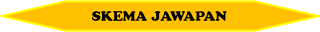 Tutorial 2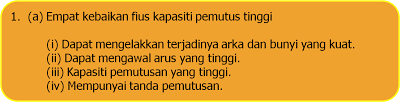 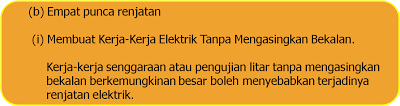 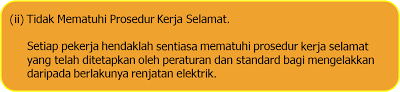 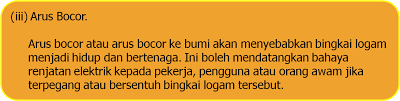 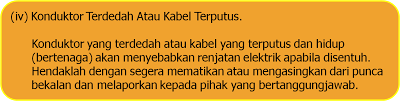 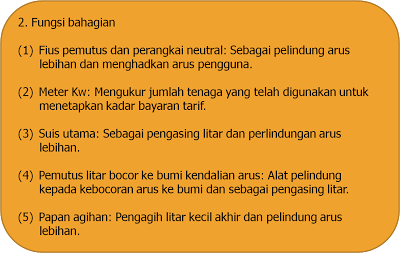 